استمارة تعريف بعضو هيئة تدريسية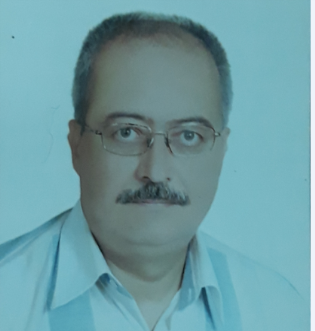 الكلية: العلوم التطبيقيةالاسم: د.حمزةحاكميالمرتبة العلمية: أستاذ .الاختصاص: الرياضياتاسم الجامعة : جامعة موسكو.عنوان الجامعة: موسكو روسيا الإتحادية.الصفة العلمية أو الإدارية: عضو هيئة تدريسيةالاهتمامات العلمية والبحثية: الجبر – الحلقات والمودولات .الاهتمامات العلمية والبحثية: الجبر – الحلقات والمودولات .المناصب العلمية والإدارية: عضو هيئة تحرير مجلة جامعة دمشق للعلوم الأساسية.رئيس قسم الرياضيات جامعة القلمون.المناصب العلمية والإدارية: عضو هيئة تحرير مجلة جامعة دمشق للعلوم الأساسية.رئيس قسم الرياضيات جامعة القلمون.